الأقدس الأعظم الأبهى تبارك الذي أنزل الآيات وجعلها...حضرت بهاءاللهأصلي عربي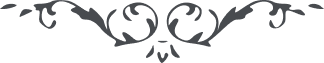 من آثار حضرة بهاءالله – لئالئ الحكمة، المجلد 3، لوح رقم (103)الأقدس الأعظم الأبهىتَبارَكَ الَّذِيْ أَنْزَلَ الآياتِ وَجَعَلَها بَيِّناتٍ لِمَنْ عَلى الأَرْضِ إِنَّهُ لَهُوَ الْمُقْتَدِرُ الْمُهَيْمِنُ الْعَزِيْزُ الْحَكِيْمُ، قَدْ أَنْزَلَ الْمائِدَةَ الأَبَدِيَّةَ مِنْ سَمآءِ الْمَشِيَّةِ عَلى هَيْكَلِ الإِنْسانِ تَبارَكَ الرَّحْمنُ الَّذِيْ ظَهَرَ بِالْحَقِّ بِهذا الاسْمِ الْعَظِيْمِ، طُوْبى لِمَنْ تَقَرَّبَ إِلَيْها وَتَنَعَّمَ مِنْها إِنَّهُ مِنَ الْمُخْلِصِيْنَ فِيْكِتابٍ مُبِيْنٍ، وَالَّذِيْ مُنِعَ عَنْها إِنَّهُ مِنَ الْمَيِّتِيْنَ فِيْلَوْحٍ كَرِيْمٍ، أَنِ اسْتَمِعُوا يا أَهْلَ الْبَهآءِ هذا النِّدآءَ الأَحْلى تَاللهِ بِهِ انْجَذَبَتِ الأَشْيآءُ وَاهْتَزَّ كُلُّ عَظْمٍ رَمِيْمٍ، أَنِ اشْرَبُوا خَمْرَ الْبَيانِ فِيْ أَيّامِ رَبِّكُمُ الرَّحْمنِ رَغْمًا لِلَّذِيْنَ كَفَرُوا بِاللهِ إِذْ أَتى بِهذا الظُّهُوْرِ الْبَدِيْعِ، أَنِ اسْتَقِيْمُوا عَلى حُبِّ اللهِ عَلى شَأْنٍ تَرَوْنَ الْوَرى عَنْ وَرائِكُمْ هذا يَنْبَغِيْ لِمَنْ تَشَبَّثَ بِهذا الذَّيْلِ الْمَنِيْعِ، كَذلِكَ نُزِّلَتِ الآياتُ وَظَهَرَتِ الْبَيِّناتُ طُوْبى لِمَنْ فازَ بِهذا الْيَوْمِ الْبَدِيْعِ.